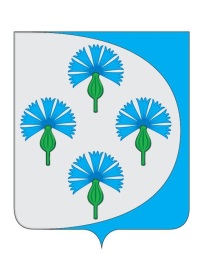 Российская ФедерацияАдминистрация сельского поселения Черновский муниципального района Волжский Самарской области_________________________________________________________________Постановлениеот «_16_» _января_  2024_г.                                                                       № _3_ О внесении изменений в Постановление Администрации сельского поселения Черновский муниципального района Волжский Самарской области № 138 от 11.10.2013 г. «О подготовке проекта Правил землепользования и застройки сельского поселения Черновский муниципального района Волжский Самарской области»	 В соответствии со ст. 8 Закона Самарской области от 12.07.2006г. № 90-ГД «О градостроительной деятельности на территории Самарской области», руководствуясь Уставом сельского поселения Черновский  муниципального района Волжский Самарской области, Администрация сельского поселения Черновский муниципального района Волжский Самарской области ПОСТАНОВЛЯЕТ:1. Внести в постановление Администрации сельского поселения Черновский муниципального района Волжский Самарской области № 138 от 11.10.2013 г. «О подготовке проекта Правил землепользования и застройки сельского поселения Черновский муниципального района Волжский Самарской области» (далее по тексту – Постановление) изменения следующего содержания:1.1. Приложение № 2 к Постановлению изложить в новой редакции согласно приложению 1 к настоящему постановлению.2. Настоящее постановление вступает в силу со дня его подписания.3. Разместить настоящее постановление на официальном сайте Администрации сельского поселения Черновский http://admchernovsky.ru и опубликовать в информационном вестнике «Черновские вести».Глава сельского поселения Черновский   муниципального района Волжский             Самарской области						         А.М. КузнецовПриложение №1 к постановлению Администрации
сельского поселения Черновский муниципального района Волжский Самарской области № _3_ от 16.01.2024 г«Приложение №2 к постановлению Администрации
сельского поселения Черновский муниципального района Волжский Самарской области № _138_ от 11.10.2013 г.СОСТАВкомиссии по подготовке проекта Правил землепользования и застройки сельского поселения Просвет муниципального района Волжский Самарской областиПредседатель Комиссии:Председатель Комиссии:1.А.М.Кузнецов - Глава сельского поселения Черновский муниципального района Волжский Самарской областиЗаместитель председателя Комиссии:Заместитель председателя Комиссии:2.О.А.Минеева - главный специалист Администрации сельского поселения Черновский муниципального района Волжский Самарской областиСекретарь Комиссии:Секретарь Комиссии:3.Ю.А.Якунина- ведущий специалист Администрации сельского поселения Черновский муниципального района Волжский Самарской областиИные члены Комиссии:Иные члены Комиссии:4.С.В.Иванова - руководитель Управления архитектуры и градостроительства Администрации муниципального района Волжский Самарской области (по согласованию)5.А.В.Лысенков - руководитель МКУ "Управление муниципального имущества и земельных отношений Администрации муниципального района Волжский Самарской области" (по согласованию)6.А.В.Махов - начальник юридического отдела Администрации муниципального района Волжский Самарской области (по согласованию)7.А.Н.Забиралова - начальник инспекции по охране окружающей среды Администрации муниципального района Волжский (по согласованию)8.9.А.А.Шимин И.П.Ишутина - руководитель МКУ «Управление сельского хозяйства» Администрации муниципального района Волжский Самарской области(по согласованию)- начальник отдела территориального планирования Управления архитектуры и градостроительства Администрации муниципального района Волжский Самарской области (по согласованию)- руководитель МКУ «Управление сельского хозяйства» Администрации муниципального района Волжский Самарской области(по согласованию)- начальник отдела территориального планирования Управления архитектуры и градостроительства Администрации муниципального района Волжский Самарской области (по согласованию)10.П.П.Томилин - начальник отдела по делам Гражданской Обороны и Чрезвычайным Ситуациям Администрации муниципального района Волжский Самарской области (по согласованию)11.Ю.А.Отгулев - председатель Собрания представителей сельского поселения Черновский муниципального района Волжский Самарской области12.Н.А.Авдеева - депутат Собрания представителей сельского поселения Черновский муниципального района Волжский Самарской области